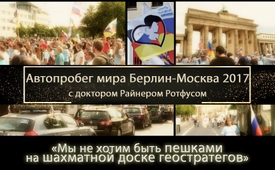 Автопробег мира Берлин-Москва 2017 с доктором Райнером Ротфусом. 
«Мы не хотим быть пешками на шахматной доске геостратегов».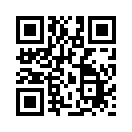 Политика окружения со стороны НАТО, направленная против России, ставит Европу в опасную ситуацию. Геостратеги форсируют разделение между Россией и Европой. Автопробег мира 2017 года в Москву, инициированный доктором Райнером Ротфусом  и его командой, позволяет каждому участнику построить мост взаимопонимания и мира. Почему опять целые народы, как пешки на шахматной доске геостратегов, должны пожертвовать своей жизнью?Как говорится: «Многие дороги ведут в Рим». Что верно для Рима, должно быть применимо и к Москве. Так 23 июля в Берлине начался Автопробег мира в Москву по семи различным маршрутам через 45 российских городов с участием нескольких сот человек, в основном, из Европы. Не смотря на то, что все прибудут в Москву разными путями, в конечном счёте, путь только один – это путь мира. Организатором является команда во главе с доктором Райнером Ротфусом, который интенсивно занимается исследованием геостратегии*.
В одном обращении на тему Автопробега мира д-р Ротфус сказал: «То, что происходит между Западной Европой, между НАТО и Россией – крайне опасно. Я знаю, что есть геостратегические планы разделить Восток и Запад, чтобы Евразия не смогла соединиться воедино как центр силы в мире, – в добром смысле этого слова. Есть геостратеги, особенно в сегодняшнем центре мировой силы (это, по-прежнему, в Соединенных Штатах), которые, как одержимые, в прямом смысле этого слова, хотят этому помешать. Мы в этой шахматной игре должны быть только мелкими пешками и, в конечном счете, снова, когда-нибудь, будем принесены в жертву. Это невозможно себе представить в мирное время, но настоящее время очень опасно: нас готовят к тому, что в какой-то момент опять будет якобы «справедливая» война против России (как и все войны, которые мы ведем, всегда были, так сказать, «справедливыми» войнами)".
Далее он говорит, что в глаза нам сыпят песок, Запад всегда представляет себя в образе добра, демократии и свободы, тем временем как Россия в последние годы усиленно демонизируется.
По словам доктора Ротфуса, невозможно воспринимать страну только через призму СМИ и видеть объективную, непредвзятую картину. Таким образом, поездка откроет каждому участнику возможность создать собственную картину о своих соседях, путем прямого диалога и обмена. Только так можно отложить предрассудки с обеих сторон и заложить основание дружбы. Ведь эта дружба является основой мира между народами и странами. Её базой является честный диалог и прямой обмен между людьми. Только так, в стороне от СМИ, которые не всегда свободны от местами сомнительных интерпретаций и государственных интересов, может зародиться основа для подлинного взаимопонимания между народами.
Для всех, кто не смог принять участия, Klagemauer.TV после окончания поездки 13 августа 2017 года предоставит обзор, что же движет людьми на местах, каковы их нужды, надежды, и что поднимает их дух.
Благодарим Вас за внимание.
* Геостратеги действуют/агируют  целенаправленно, чтобы получить господство над другими странами.от ag.Источники:https://druschba.info/
http://www.sasek.tv/feeling/friedensfahrt
Stratfor-Rede von George Friedman auf www.kla.tv/5588Может быть вас тоже интересует:---Kla.TV – Другие новости ... свободные – независимые – без цензуры ...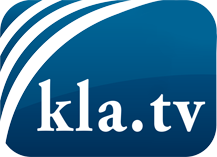 О чем СМИ не должны молчать ...Мало слышанное от народа, для народа...регулярные новости на www.kla.tv/ruОставайтесь с нами!Бесплатную рассылку новостей по электронной почте
Вы можете получить по ссылке www.kla.tv/abo-ruИнструкция по безопасности:Несогласные голоса, к сожалению, все снова подвергаются цензуре и подавлению. До тех пор, пока мы не будем сообщать в соответствии с интересами и идеологией системной прессы, мы всегда должны ожидать, что будут искать предлоги, чтобы заблокировать или навредить Kla.TV.Поэтому объединитесь сегодня в сеть независимо от интернета!
Нажмите здесь: www.kla.tv/vernetzung&lang=ruЛицензия:    Creative Commons License с указанием названия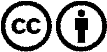 Распространение и переработка желательно с указанием названия! При этом материал не может быть представлен вне контекста. Учреждения, финансируемые за счет государственных средств, не могут пользоваться ими без консультации. Нарушения могут преследоваться по закону.